В МАЕ в детском саду  прошли открытые  просмотры  занятий  для  воспитателей   ДОУ.  Открытые  занятия – это специально подготовленная форма организации методической работы, в ходе которой реализуются основные направления воспитательно-образовательного процесса дошкольного образовательного учреждения. На открытом показе педагоги  демонстрирует коллегам свой опыт по реализации методической идеи и применению конкретного приема или метода обучения.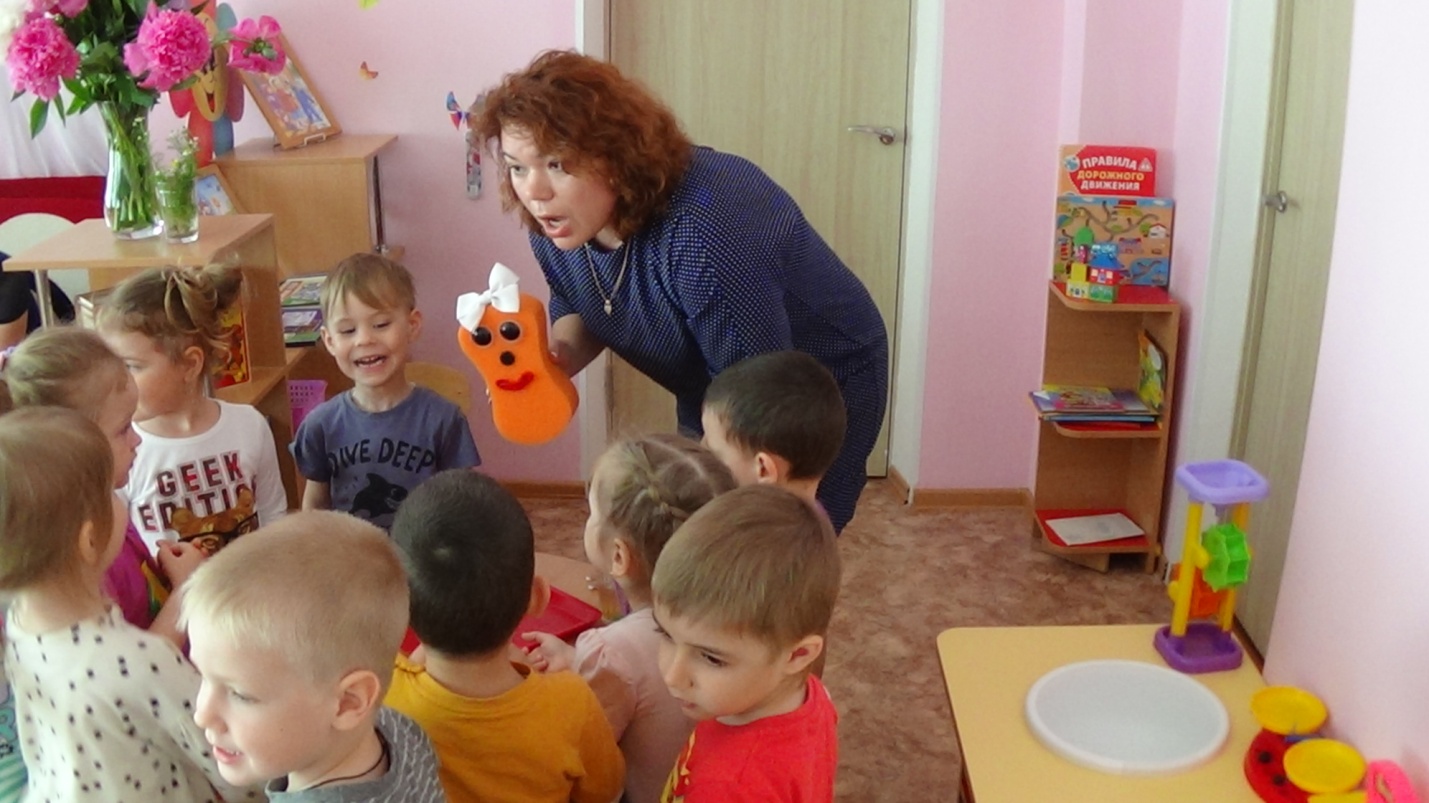 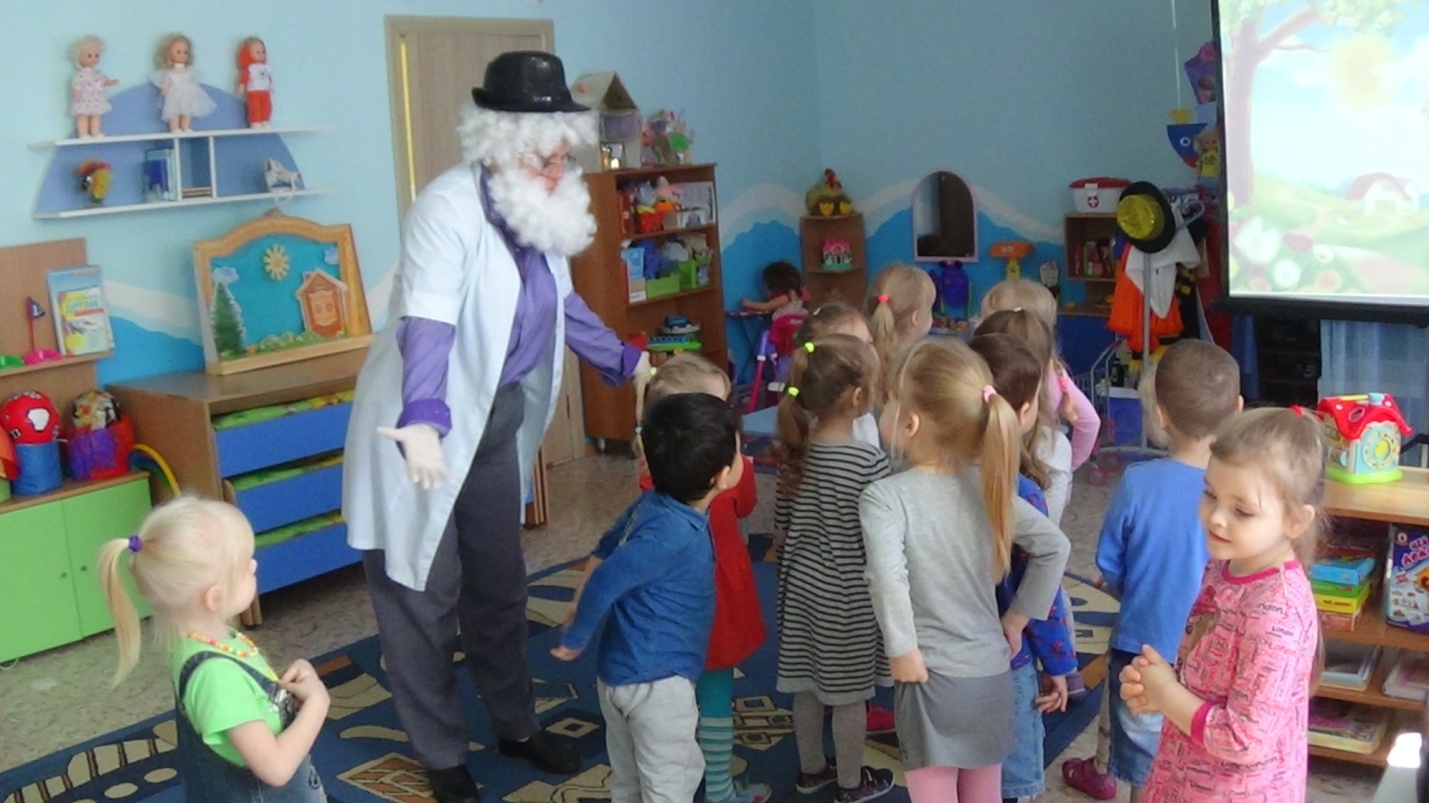 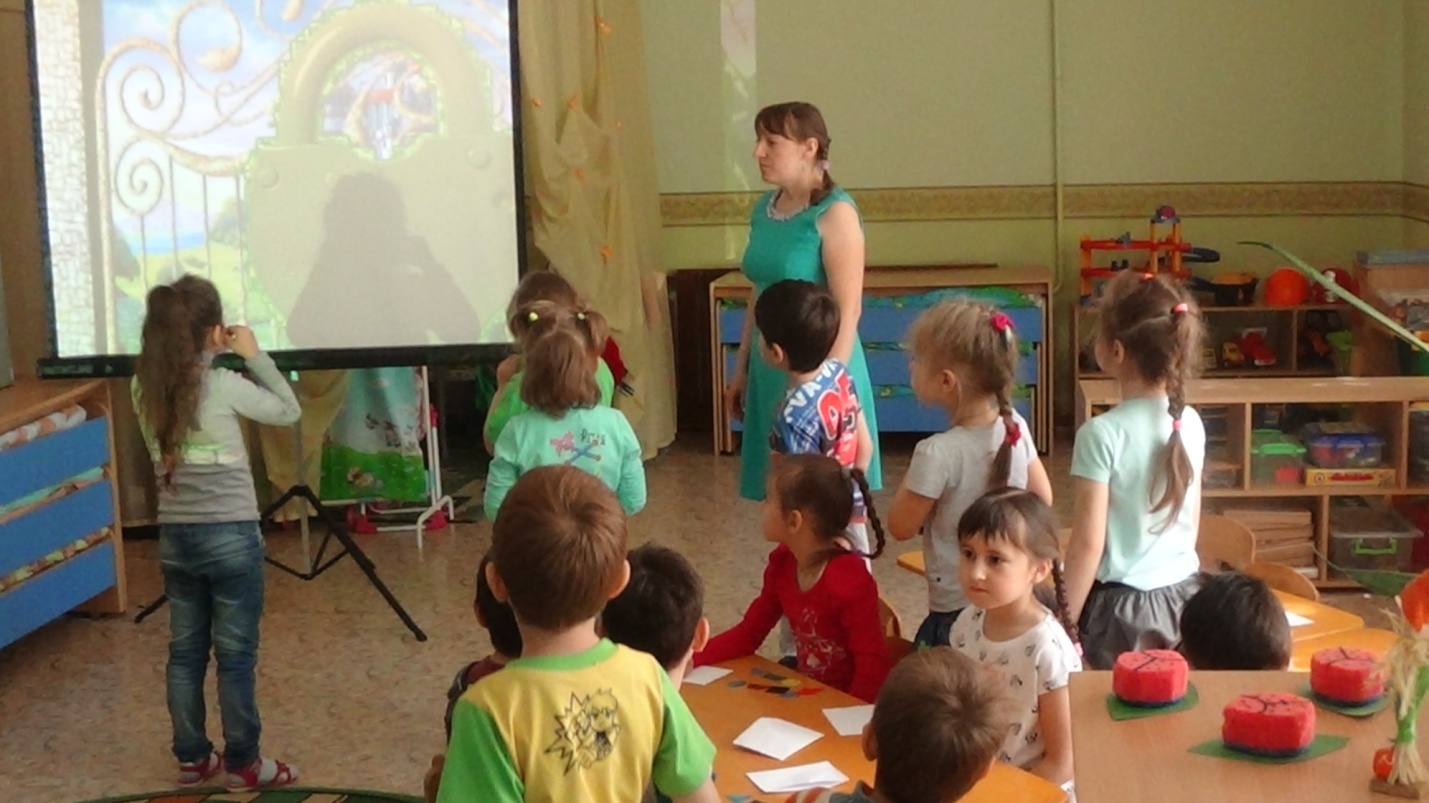 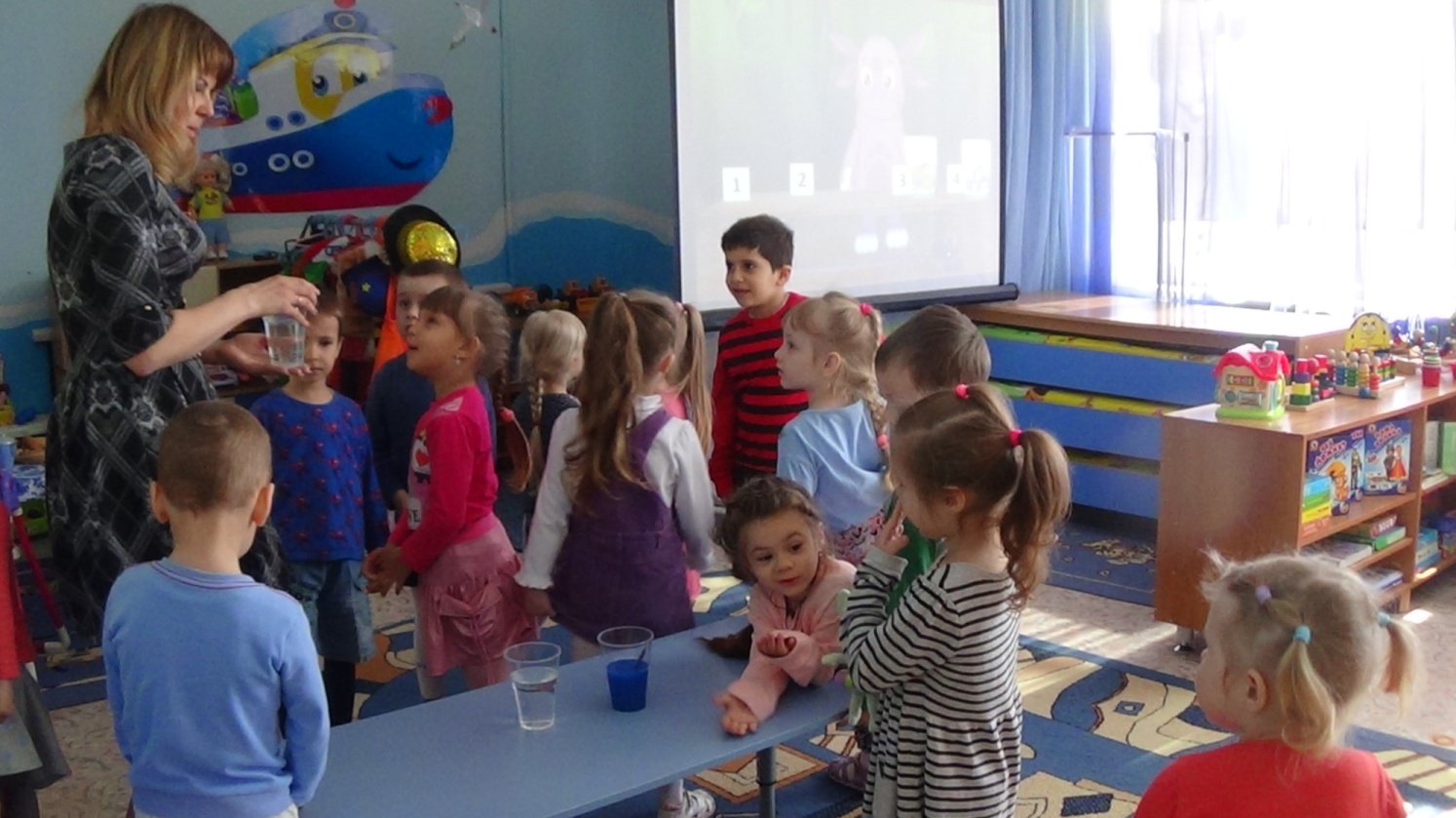 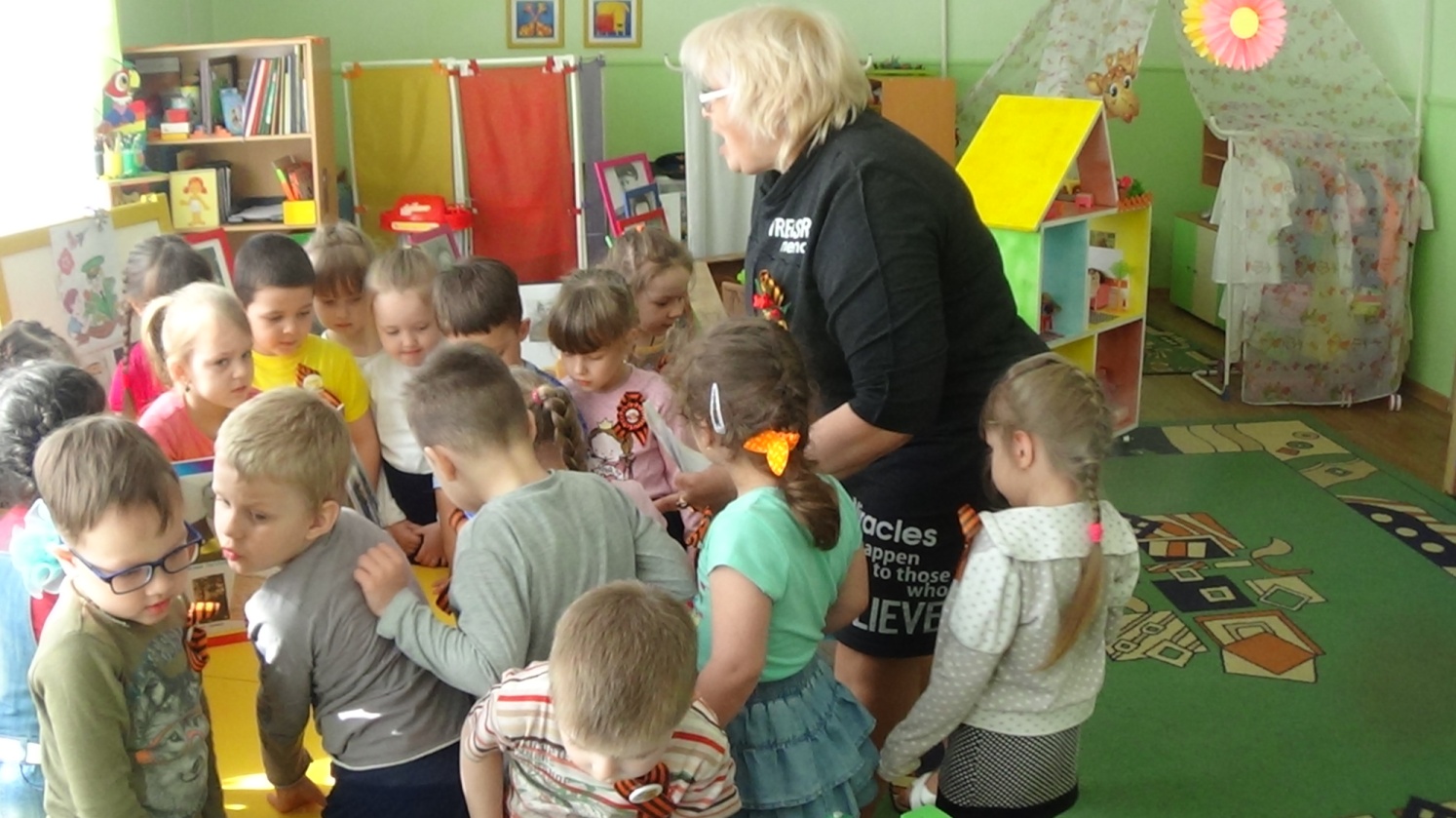 